法務部行政執行署台北分署111.11.17北執孝111年勞費執字第00454667號函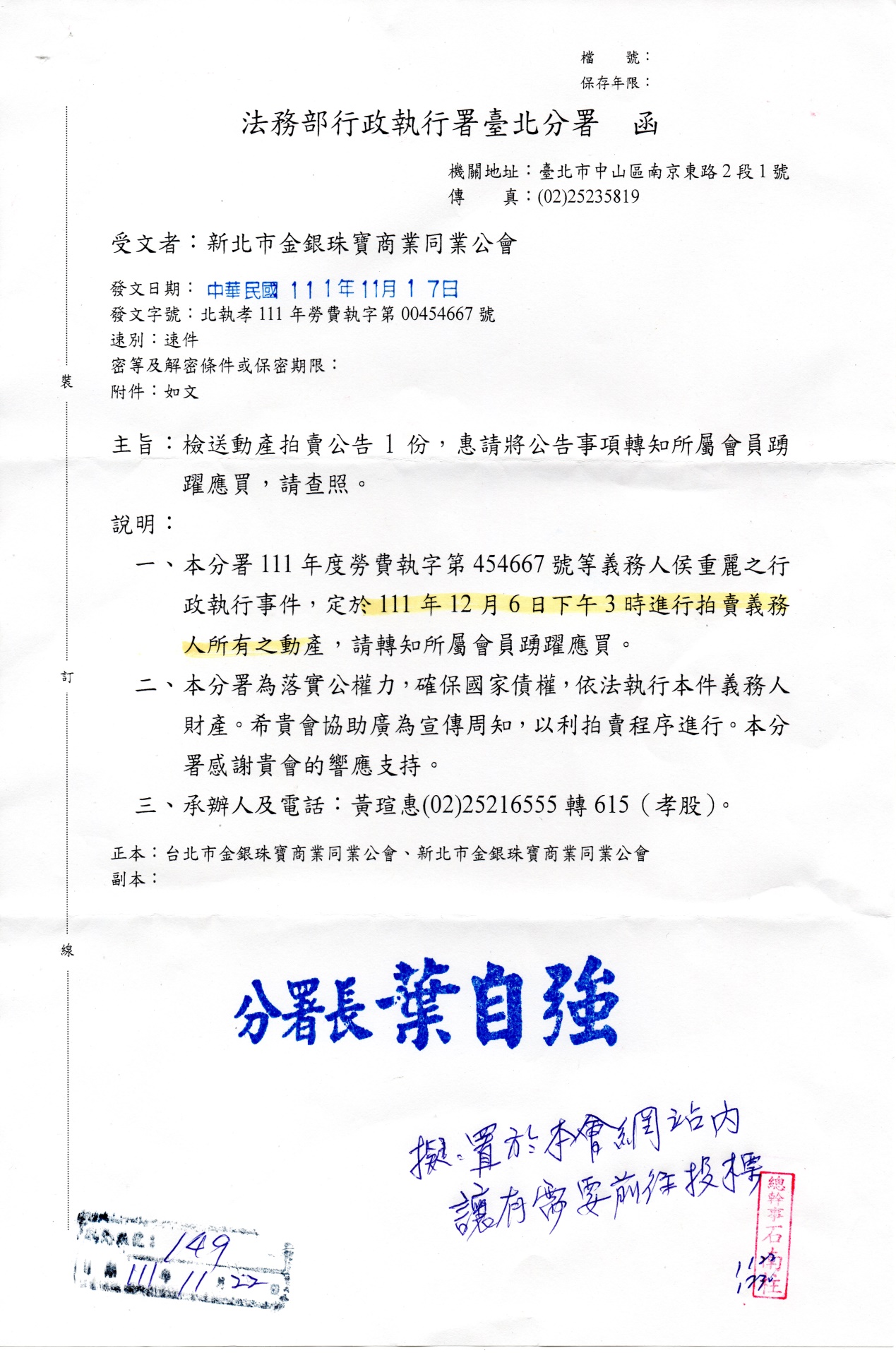 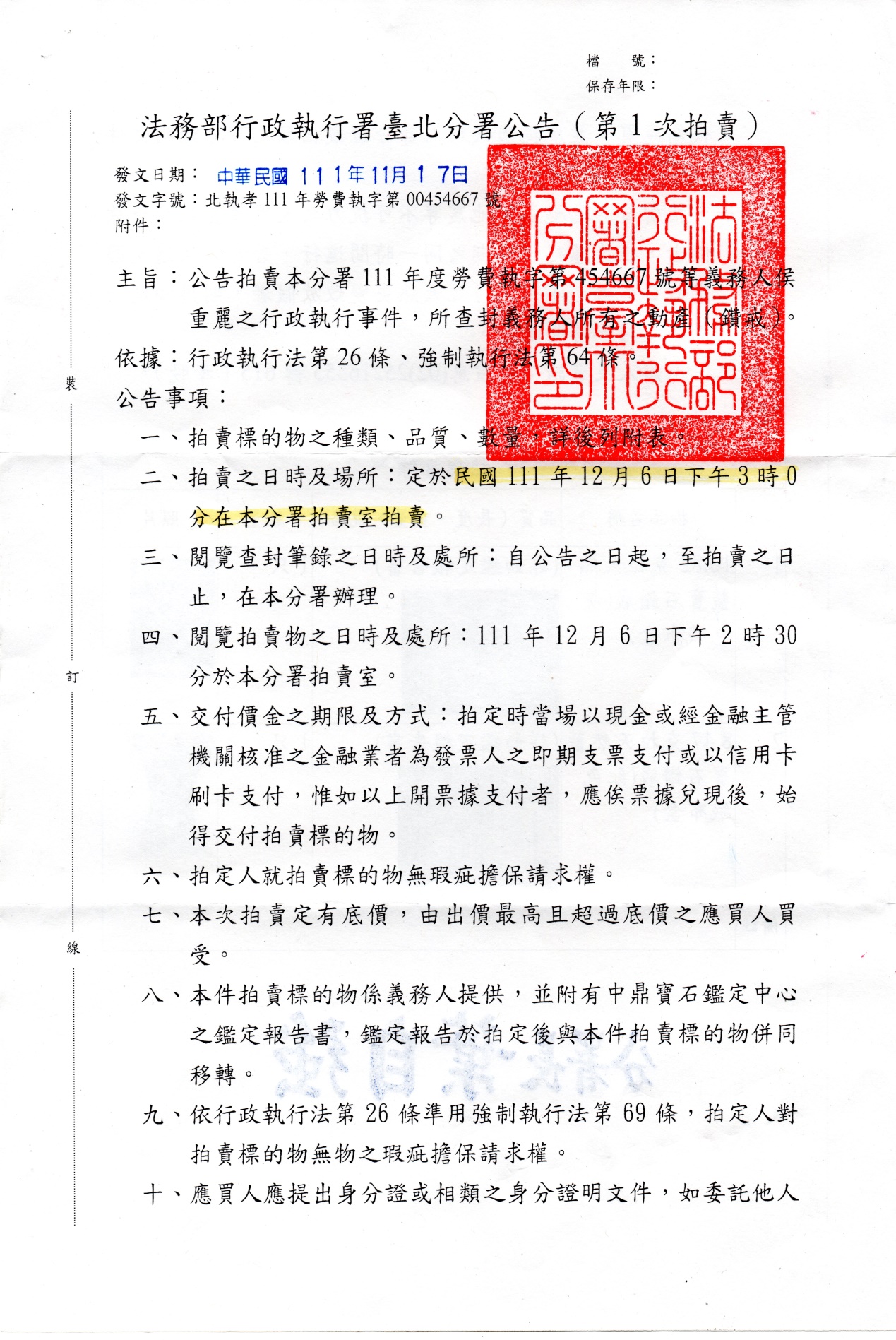 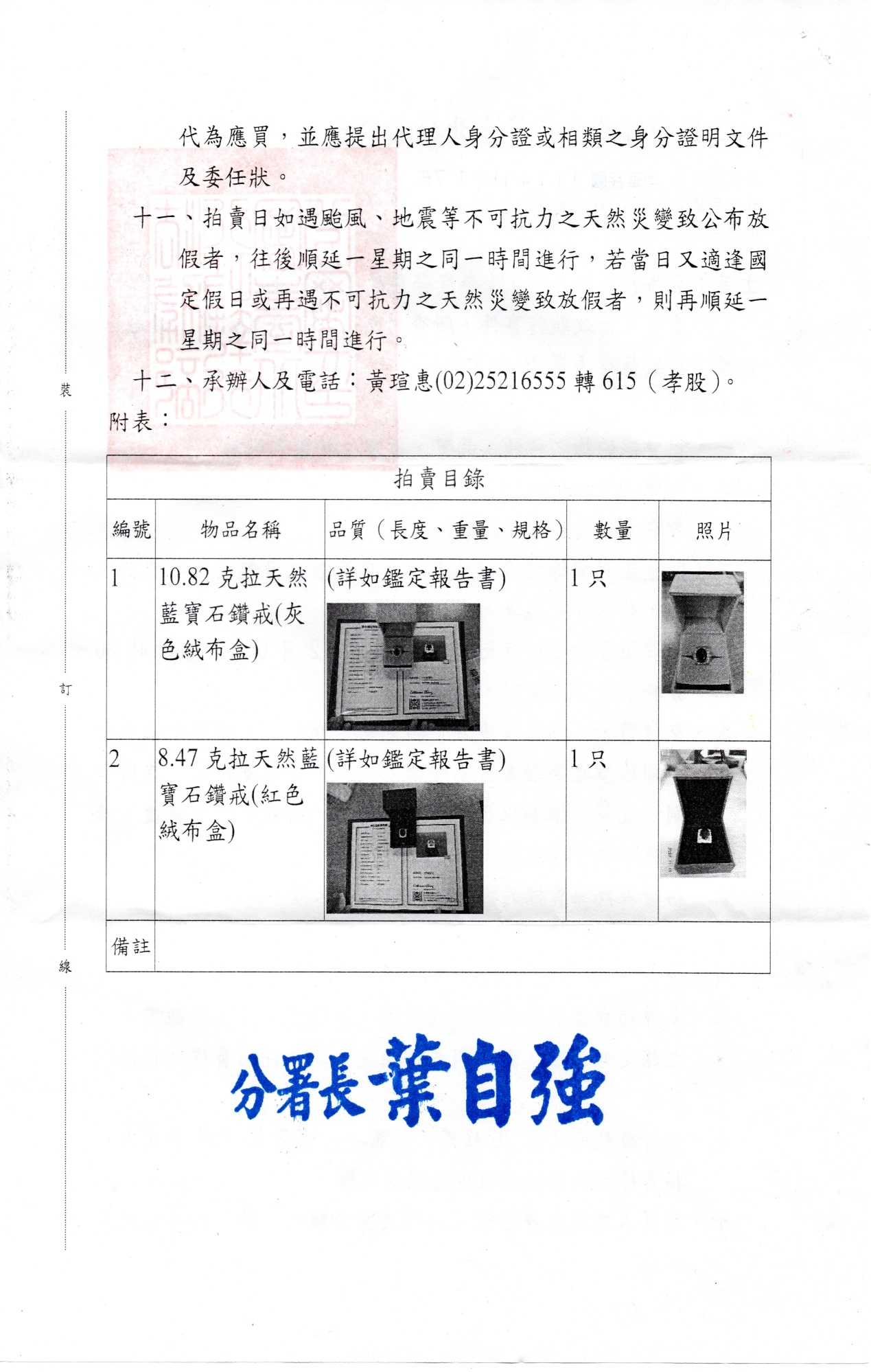 